Lesson 5 Skills PracticeMeasures of VariationFor Exercises 1−4, find the mean absolute deviation of each set of data. Round to the nearest tenth if necessary. Describe what the mean absolute deviation represents.	1.	2.	3.	4.	5. 	Refer to the table in Exercise 1. The standard deviation is about 6.5 points. Describe the data values that are within one standard deviation of the mean.	6. 	Refer to the table in Exercise 2. The standard deviation is about 7.5 books. Describe the data values that are within one standard deviation of the mean.Lesson 5 Homework PracticeMeasures of VariationFor Exercises 1 and 2, find the mean absolute deviation of each set of data. Round to the nearest tenth if necessary. Describe what the mean absolute deviation represents.	1.							2.	3. 	Refer to the table in Exercise 1. The standard deviation is about 20.4 minutes. Describe the data values that are within one standard deviation of the mean.	4. 	The table shows the selling prices of various laptops at two electronic stores.	a. 	Find the mean absolute deviation for each set of data. Round to the nearest hundredth.	b. Write a sentence comparing their variation.Lesson 5 Problem-Solving PracticeMeasures of VariationThe table shows the number of seventh and eighth graders on the Honor Roll each grading period.	1. 	Find the mean absolute deviation of the number of seventh graders on the Honor Roll. Round to the nearest tenth. Describe what the mean absolute deviation means.	2. 	Find the mean absolute deviation of the number of eighth graders on the Honor Roll. Describe what the mean absolute deviation means.	3. 	Which students had less variation? Justify your answer.	4. 	The standard deviation of seventh graders on the Honor Roll is about 9.6. The standard deviation of eighth graders on the Honor Roll is about 4.9. Describe how this information supports your answer to Exercise 3.Lesson 5 Extra PracticeMeasures of VariationFind the mean absolute deviation of each set of data. Round to the nearest tenth if necessary. Describe what the mean absolute deviation represents.GradingPeriod 1GradingPeriod 2GradingPeriod 3GradingPeriod 4GradingPeriod 5GradingPeriod 6SeventhGraders587780658165EighthGraders7078748379721.5.6; Sample answer: The average distance each data value is from the mean is 5.6 points.2.28.4; Sample answer: The average distance each data value is from the mean is 28.4 minutes.3.6.5; Sample answer: The average distance each data value is from the mean is 6.5 miles per hour.4.1.4; Sample answer: The average distance each data value is from the mean is 1.4 hours.5.1.7; Sample answer: The average distance each data value is from the mean is 1.7 inches.6.2.9; Sample answer: The average distance each data value is from the mean is $2.90.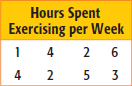 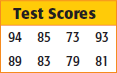 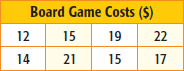 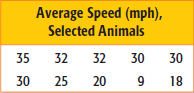 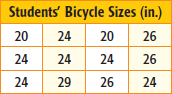 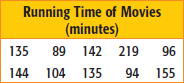 